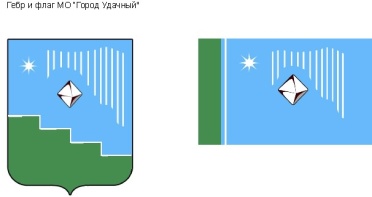 Российская Федерация (Россия)Республика Саха (Якутия)Муниципальное образование «Город Удачный»Городской Совет депутатовIV созывПРЕЗИДИУМРЕШЕНИЕ18 июля 2018 года										№6-3О присвоении Звания «Почетный гражданин города Удачного»	В соответствии с Положением о наградах и поощрениях муниципального образования «Город Удачный»  Мирнинского района Республики Саха (Якутия), на основании решения городской Комиссии по наградам и поощрениям Президиум городского Совета депутатов решил: За особые заслуги и значительный вклад в развитие города, многолетний добросовестный труд, высокое профессиональное мастерство и в связи с праздничными мероприятиями посвященными «Дню города» присвоить звание«ПОЧЕТНЫЙ ГРАЖДАНИН ГОРОДА УДАЧНОГО»- 	Земскову Виктору Васильевичу, начальнику карьера «Зарница» Удачнинского горно-обогатительного комбината акционерной компании «АЛРОСА» (публичного акционерного общества).2. Опубликовать настоящее решение в средствах массовой информации.3. Настоящее решение вступает в силу со дня его принятия. 4. Контроль исполнения настоящего решения возложить на председателя городского Совета депутатов В.В. Файзулина.Председательгородского Совета депутатов 					В.В. Файзулин